                                                                                    ПРОЄКТ РІШЕННЯ  №  1308                                                                                                                                                                                                          нач. юр.від.                              Горін Р.І.                                                                                                                   нач. Упр.ЖКГ                          Білоус А.М.                                                                                                                 нач. від.землевп.                      Сомик М.В. 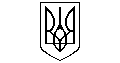 НОВОРОЗДІЛЬСЬКА  МІСЬКА  РАДАЛЬВІВСЬКОЇ  ОБЛАСТІ___ сесія  ___  демократичного скликання____.____.2022 рокум. Новий Розділ1. Затвердити технічну документацію із землеустрою щодо встановлення   меж земельної ділянки в натурі (на місцевості) площею 0,2007 га для будівництва і обслуговування житлового будинку господарських будівель і споруд (присадибна ділянка) по вул. Задвірна,54 в с. Березина, кадастровий номер 4623080600:01:002:0162 з метою передачі безоплатно у власність.2.Надати Столбовій Надії Михайлівні безоплатно у власність земельну ділянку площею  0,2007 га для будівництва і обслуговування житлового будинку господарських будівель і споруд (присадибна ділянка) по вул. Задвірна,54  в с. Березина, кадастровий номер 4623080600:01:002:0162.3. Столбовій Надії Михайлівні:3.1провести реєстрацію речових прав на земельну ділянку вказану в пункті другому цього рішення у встановленому законодавством порядку;3.2 використовувати земельну ділянку за цільовим призначенням та дотримуватись   вимог   статті 91 Земельного Кодексу України.4. Контроль за виконанням даного рішення покласти на постійну комісію з питань землекористування (голова Складановський І.Л.).МІСЬКИЙ ГОЛОВА				                     	Ярина ЯЦЕНКОПро затвердження технічної документаціїіз землеустрою щодо встановлення меж земельної ділянки в натурі (на місцевості) для будівництва і обслуговування житлового будинку, господарськихбудівель і споруд ( присадибна ділянка)по вул. Задвірна,54в с. Березиназ метою передачі безоплатно у власністьСтолбовій Надії МихайлівніВ И Р І Ш И Л А: